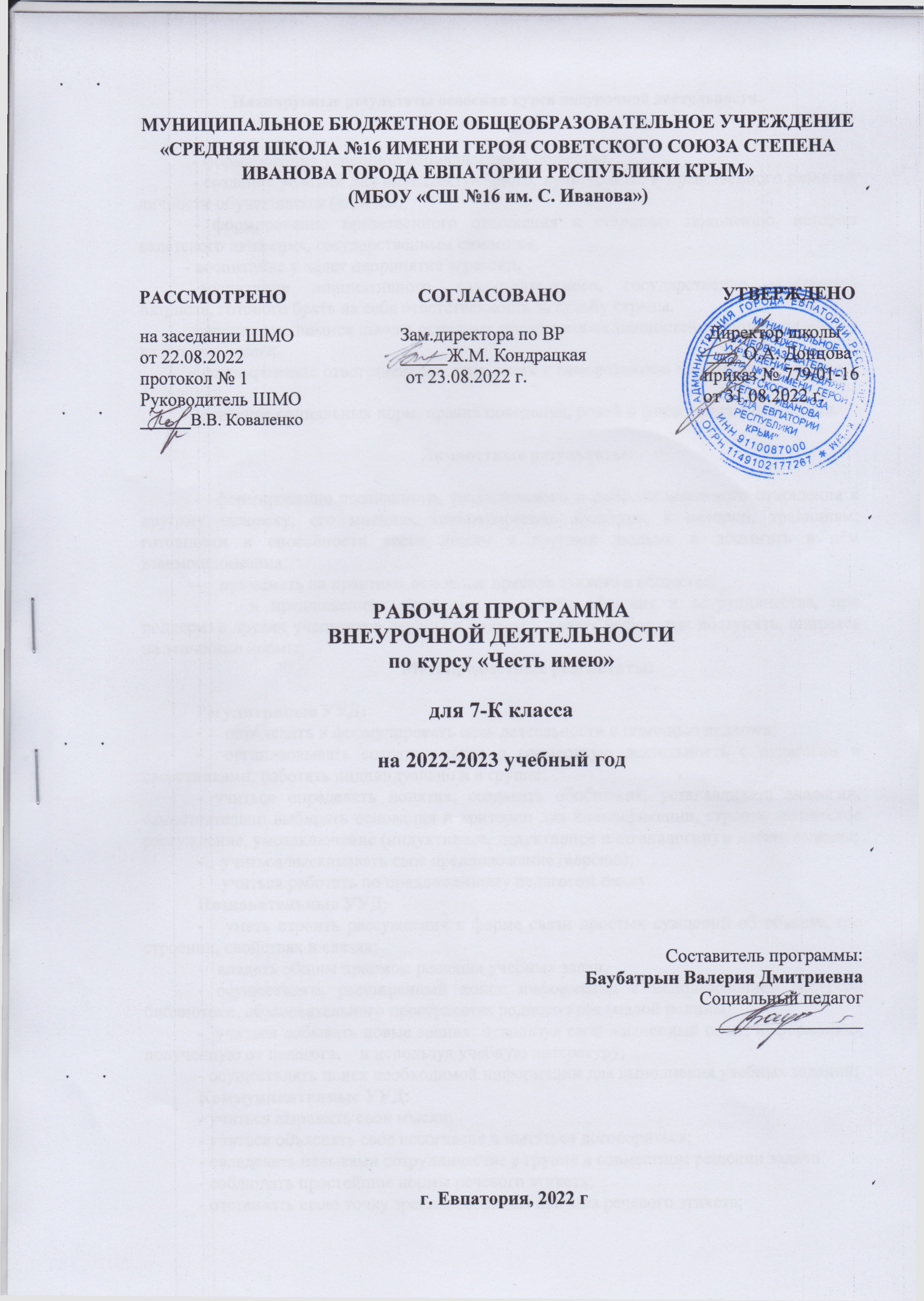 Планируемые результаты освоения курса внеурочной деятельности.- формирование успешной социализации в обществе,- создание условий для интеллектуального, культурного, и нравственного развития личности обучающихся (кадетов), - формирование нравственного отношения к старшему поколению, истории кадетского движения, государственным символам,          - воспитание у кадет непринятие агрессии,-воспитание инициативного, самостоятельного, государственно мыслящего патриота, готового брать на себя ответственность за судьбу страны.         - усвоение учащимися школы основных нравственных ценностей и норм поведения в кадетском классе.           - формирование ответственного отношения к саморазвитию на основе мотивации к познанию;           - освоение социальных норм, правил поведения, ролей и форм социальной жизни.Личностные результаты:-  формирование осознанного, уважительного и доброжелательного отношения к другому человеку, его мнению, мировоззрению, культуре, к истории, традициям; готовности и способности вести диалог с другими людьми и достигать в нём взаимопонимания;-    применять на практике  основные правила этикета в обществе;-    в предложенных педагогом ситуациях общения и сотрудничества, при поддержке других участников группы и педагога, делать выбор, как поступить, опираясь на этические нормы;Метапредметные результаты:Регулятивные УУД:-     определять и формулировать цель деятельности с помощью педагога;-  организовывать сотрудничество и совместную деятельность с педагогом и сверстниками; работать индивидуально и в группе;- учиться определять понятия, создавать обобщения, устанавливать аналогии, самостоятельно выбирать основания и критерии для классификации, строить логическое рассуждение, умозаключение (индуктивное, дедуктивное и по аналогии) и делать выводы;-    учиться высказывать свое предположение (версию);-    учиться работать по предложенному педагогом плану.Познавательные УУД:-   уметь строить рассуждения в форме связи простых суждений об объекте, его строении, свойствах и связях;-   владеть общим приемом решения учебных задач;- осуществлять расширенный поиск информации с использованием ресурсов библиотеки, образовательного пространства родного края (малой родины);-  учиться добывать новые знания: используя свой жизненный опыт, информацию, полученную от педагога,    и используя учебную литературу;- осуществлять поиск необходимой информации для выполнения учебных заданий;Коммуникативные УУД:- учиться выражать свои мысли;- учиться объяснять свое несогласие и пытаться договориться;- овладевать навыками сотрудничества в группе в совместном решении задачи.- соблюдать простейшие нормы речевого этикета;- отстаивать свою точку зрения, соблюдая правила речевого этикета;- критично относиться к своему мнению. Уметь взглянуть на ситуацию с иной позиции и договариваться с людьми иных позиций.Предметные результаты:Учащиеся 7 класса научатся:- ценить традиции и культуру человечества;- основным правилам этикета;-уважать людей и себя, любить своих близких;по истории кадетства. Правила жизни- хорошим манерам поведения;- понятия, правила и нормы воспитанного человека;- правила поведения кадетов в общественных местах.по введению в этикет-  общий этикет, гостевой этикет, столовый этикет- виды этикета, и как их применять на практике;- столовые приборы, и как ими пользоваться.по самовоспитанию- понятие вежливости;- правилах и нормах поведения;по общечеловеческим нормам нравственности- понятие кодекса чести кадета- ответственности за свои поступкиУчащиеся 7 класса получат возможность научиться:            -формулировать собственное мнение и позицию;           - договариваться и приходить к общему решению в совместной деятельности, в том  числе в ситуации столкновения интересов.- устанавливать причинно-следственные связи между явлениями; -участвовать в дискуссиях, владеть терминологией, уметь убедительно и основательно доказывать свою точку зрения;- представлять результаты изучения исторического материала в формах конспекта, реферата, презентации.по истории кадетства. Правила жизни- уметь применять на практике правилами этикета.по введению в этикет-  общий этикет, гостевой этикет, столовый этикет- знать столовые приборы и их назначение.по самовоспитанию- давать правильную оценку своим поступкам;- отличать «добро от зла», «правду от лжи»по общечеловеческим нормам нравственности- совершать поступки, руководствуясь высоконравственными мотивами.Содержание учебного курса «Честь имею» Раздел 1. История кадетства. Правила жизни. Кадет – звучит гордо. Культура приветствия. Правила приветствия. История кадетского движения в России Кадет на уроке. Правило школьной жизни. Культура внешнего вида кадета (причёска, форма, обувь, правила ухода). Составление рассказа: «Настоящий кадет – это…»Раздел 2. Введение в этикет – общий этикет, гостевой этикет, столовый этикет. Введение в мир этикета. Этикет настоящего кадета – основа поведения в обществе. Виды этикета. Сходства и различия. Привычка – вторая натура. В лабиринтах собственного «Я» (аккуратность, вспыльчивость, скромность) Качества настоящего гражданина и патриота Чужого горя не бывает Забота о старших – норма жизни кадета. Правила вежливого общения. Диалоги о хороших манерах. Культура общения.Раздел 3. Самовоспитание. Что значит быть вежливым? Как бороться с недостатками и развивать достоинства? О доброте и жестокосердии. Об уважительном отношении к старшим. О зависти и скромности. О доброте и жестокосердии, хороших и дурных привычках. Определение цели и составление плана самовоспитания на неделю. О тактичном и бестактном поведении. Соблюдение режима дня, воспитание характера. Дорога к победе над собой. О цели в жизни. Воспитание характера.Раздел 4. Общечеловеческие нормы нравственности. Об источниках наших нравственных знаний. Совесть – основа нравственности. Кодекс чести кадета. Что значит быть достойным заветам кадет. Моё отношение к понятиям «долг», «честь». Проект «Есть такая профессия – Родину защищать». Повторение изученного материала. Повторение изученного материала.Образовательные технологии и методы достижения поставленных задач, формы организации и виды деятельности учебного процесса:Внеурочная  деятельность организуется по видам:Познавательная деятельность;проблемно-ценностное общение;социальное творчество (социально-преобразующая добровольческая деятельность);Внеурочная деятельность организуется в формах:доклады; экскурсии;конкурсы;олимпиады;круглые столы;Методы обучения:по источнику знаний: словесные, наглядные, практические;по уровню познавательной активности: проблемный, частично-поисковый, объяснительно-иллюстративный.Технологии обучения:индивидуальные консультации;дидактические игры;работа в малых группах;работа в парах сменного состава;проблемное обучение;информационно-коммуникационные технологии.Тематическое планирование.Календарно тематическое планирование.№Наименование разделовЧасып/пТемы занятийвсего1.Раздел 1. История кадетства. Правила жизни52.Раздел 2. Введение в этикет-  общий этикет, гостевой этикет, столовый этикет.113.Раздел 3. Самовоспитание114.Раздел 4. Общечеловеческие нормы нравственности7                        Итого за курс « Честь имею! ».                        Итого за курс « Честь имею! ». 34№ п/п№ п/п№ п/пДатаДатаДатаТема урокапланпланфактпланпланфактТема урокаРаздел 1.  История кадетства. Правила жизни. (5 ч.)Раздел 1.  История кадетства. Правила жизни. (5 ч.)Раздел 1.  История кадетства. Правила жизни. (5 ч.)Раздел 1.  История кадетства. Правила жизни. (5 ч.)Раздел 1.  История кадетства. Правила жизни. (5 ч.)Раздел 1.  История кадетства. Правила жизни. (5 ч.)Раздел 1.  История кадетства. Правила жизни. (5 ч.)106.09Кадет – звучит гордо. Культура приветствия. Правила приветствия. 213.09История кадетского движения в России320.09Кадет на уроке. Правило школьной жизни.427.09Культура внешнего вида кадета (причёска, форма, обувь, правила ухода).504.10Составление рассказа: «Настоящий кадет – это…»                 Раздел 2. Введение в этикет -  общий этикет, гостевой этикет, столовый этикет.» (11ч.)                 Раздел 2. Введение в этикет -  общий этикет, гостевой этикет, столовый этикет.» (11ч.)                 Раздел 2. Введение в этикет -  общий этикет, гостевой этикет, столовый этикет.» (11ч.)                 Раздел 2. Введение в этикет -  общий этикет, гостевой этикет, столовый этикет.» (11ч.)                 Раздел 2. Введение в этикет -  общий этикет, гостевой этикет, столовый этикет.» (11ч.)                 Раздел 2. Введение в этикет -  общий этикет, гостевой этикет, столовый этикет.» (11ч.)                 Раздел 2. Введение в этикет -  общий этикет, гостевой этикет, столовый этикет.» (11ч.)611.10Введение в мир этикета. 718.10Этикет настоящего кадета – основа поведения в обществе.825.10Виды этикета. Сходства и различия.908.11Привычка – вторая натура.1015.11В лабиринтах собственного «Я» (аккуратность, вспыльчивость, скромность)1122.11Качества настоящего гражданина и патриота1229.11Чужого горя не бывает1306.12Забота о старших – норма жизни кадета.1413.12Правила вежливого общения.1520.12Диалоги о хороших манерах.1627.12Культура общения.Раздел 3.  Самовоспитание (11 ч.)Раздел 3.  Самовоспитание (11 ч.)Раздел 3.  Самовоспитание (11 ч.)Раздел 3.  Самовоспитание (11 ч.)Раздел 3.  Самовоспитание (11 ч.)Раздел 3.  Самовоспитание (11 ч.)Раздел 3.  Самовоспитание (11 ч.)Столовые приборы.1710.01Что значит быть вежливым?1817.01Как бороться с недостатками и развивать достоинства?1924.01О доброте и жестокосердии.2031.01Об уважительном отношении к старшим.2107.02О зависти и скромности.2214.02О доброте и жестокосердии, хороших и дурных привычках.2321.02Определение цели и составление плана самовоспитания на неделю.2428.02О тактичном и бестактном поведении.2507.03Соблюдение режима дня,  воспитание характера.2614.03Дорога к победе над собой2728.03О цели в жизни. Воспитание характера                             Раздел  4.  Общечеловеческие нормы нравственности (7 ч.)                             Раздел  4.  Общечеловеческие нормы нравственности (7 ч.)                             Раздел  4.  Общечеловеческие нормы нравственности (7 ч.)                             Раздел  4.  Общечеловеческие нормы нравственности (7 ч.)                             Раздел  4.  Общечеловеческие нормы нравственности (7 ч.)                             Раздел  4.  Общечеловеческие нормы нравственности (7 ч.)                             Раздел  4.  Общечеловеческие нормы нравственности (7 ч.)2804.04Об источниках наших нравственных знаний.2911.04Совесть – основа нравственности.3018.04Кодекс чести кадета.3125.04Что значит быть достойным заветам кадет3202.05Моё отношение к понятиям «долг», «честь».3316.05Проект «Есть такая профессия – Родину защищать»3423.05Повторение изученного материала